ΕΛΛΗΝΙΚΗ ΔΗΜΟΚΡΑΤΙΑΥΠΟΥΡΓΕΙΟ ΠΑΙΔΕΙΑΣ ΕΡΕΥΝΑΣ ΚΑΙ ΘΡΗΣΚΕΥΜΑΤΩΝΓΕΝΙΚΗ ΓΡΑΜΜΑΤΕΙΑ ΕΡΕΥΝΑΣ ΚΑΙ ΤΕΧΝΟΛΟΓΙΑΣ                  Δ/νση Εποπτείας Ερευνητικών και Τεχνολογικών ΦορέωνΜεσογείων 14-18, Αθήνα 115 10			 Σεμινάριο με θέμα: ¨Καθεστώς Κρατικών ενισχύσεων σε έργα Έρευνας, Τεχνολογικής Ανάπτυξης και Καινοτομίας»Δευτέρα 7 Μαρτίου 2016Αμφιθέατρο Ε.Ι Παστέρ, Λεωφ. Βασ. Σοφίας 127, Αθήνα9:30-10:00		Προσέλευση- Εγγραφές10:00 – 10:10		Χαιρετισμός – Σκοπός σεμιναρίου10:10 – 11:30	Το θεσμικό πλαίσιο των κρατικών ενισχύσεων σε έργα Έρευνας, Τεχνολογικής Ανάπτυξης και ΚαινοτομίαςΖ. Γεωργοπούλου, Προϊσταμένη Ειδικής Υπηρεσίας Κρατικών Ενισχύσεων, Υπουργείο Οικονομίας, Ανάπτυξης και Τουρισμού, Γενική Γραμματεία Δημοσίων Επενδύσεων – ΕΣΠΑ11:30 – 11:45		Διάλειμμα- Καφές11:45 – 13:00	-Τα έργα κρατικών ενισχύσεων στην προγραμματική περίοδο 2007-2013. Συμπεράσματα από την υλοποίηση των Ε&Τ έργων. -Πρακτικές οδηγίες εφαρμογής στη νέα προγραμματική περίοδο ΕΠΑΝΕΚ 2014-2020. Ε. Κρητικού, Προϊσταμένη Μονάδας Α2, Ειδική Υπηρεσία Διαχείρισης ΕΠΑΝΕΚ 2014-2020.Β. Γογγολίδης, ΓΓΕΤ, στέλεχος  Διεύθυνσης Σχεδιασμού και προγραμματισμού πολιτικών και δράσεων Έρευνας και ΚαινοτομίαςΣτ. Πούλου, στέλεχος Μονάδας Α ΕΥΔΕ ΕΤΑΚ13:00 – 14:00		Ερωτήσεις- Συζήτηση14:00-14:30		Συμπεράσματα-λήξη Σεμιναρίου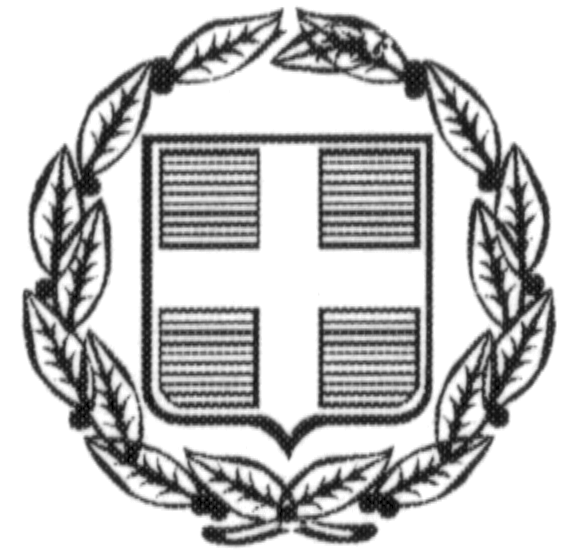 